Anexa 1 la Nota privind crearea rețelei de resurse educaționale deschiseFișă de identificare REDNume/prenume autor: KOVÁCS-GORBOI KATALIN- MELINDADenumirea resursei educaționale propuse: Celebrating Thanksgiving DayTema/scurta descriere: acest plan de lecție propune prezentarea, într-un mod interactiv, a unui segment al culturii anglo-saxone pentru elevii de liceu. Materialul include planul de lecție și materialele folosite. Sunt incluse activități individuale, în perechi, grupe, elevii având ocazia să-și exerseze toate capacitățile lingvistice. Scopul materialului propus:didactic (de utilizat la clasă/cu elevii		pentru elev (de utilizat de către elevi) 		de documentare pentru cadre didactice		altele ………………………………….		Nivel de învățământ /clasa: liceuAria curriculară/disciplina: LIMBA ENGLEZĂMaterial extracurricular:-Competențe vizate: - să identifice ideile  principale dintr-o prezentare( text audiat/ citit) să coreleze mai multe tipuri de informaţii pentru a rezolva o sarcină de lucru, .să prezinte oral descrieri şi opinii legate de tema lecțieisă redacteze un text funcțional ( o scrisoare) respectând convențiile specificeLesson plan School: Petru Maior Tehnological High School, ReghinDate: 28th November 2019Name: Kovács- Gorboi K. MelindaClass: 11th A Level:  Advanced Nr. of students: 20 Time: 50’ from 1 p.m. to 2 p.m.Lesson: Celebrating Thanksgiving Day Skills involved: all skills, more focus on speakingSource: https://www.smithsonianmag.com/history/what-was-on-the-menu-at-the-first-thanksgiving, http://www.getty.edu/art/collection/objects/240991/richard-c-miller-thanksgiving-table-american-1941/, https://www.loc.gov/teachers/classroommaterials/presentationsandactivities/ presentations/thanksgiving/timeline/1941.htmlClass organization: T-S, IW, PW, GWObjectives:1. to introduce students to the topic                  2. to familiarize students with the origins of celebrating Thanksgiving Day                  3. to analyze  different aspects of this celebration along the history                  4. to apply certain aspects of this holiday in the classroomCompetencies to be practiced:- expressing opinions				    -working in pairs and groups				    - making a presentation/role play                                                     - listening for key information                                                     - writing a persuasive letter				    -speaking about pictures				    - writing thank you notesMaterials: power point presentation paper slips with questionsworksheetsets of picturesquestions used for talking about picturesa large cardboard pumpkin for displaying the thank you notesstickersfoodContents:Ice breaker activity:  the day before the lesson, the students receive an invitation to a Thanksgiving Day Feast. At the beginning of the lesson the students enter the classroom and place on the table the items they brought for the lesson. Then they will search for their names on the chairs arranged in a circle and sit down. Timing: 3’Objective 1:  - context: introducing the topic - Warm up                     -activities: there are 20 cards, stuck on colourful papers in colours suitable for the topic,  each with a question on them, put face down on the table in front of the students. They will pick a card, mingle, and discuss it with another student, then exchange the card, receive a different question and move on to another student. They speak with 3-4 different classmates. Timing: 4’Objective 2: - context: historical background – the beginnings-activities:- the students together with the teacher will travel through 400 years to imagine how people celebrated on this day.                    - two students have prepared a brief presentation and will show it to the class, with the goal of  pointing out the most relevant parts of the origin of Thanksgiving. Students will put down on their worksheets 3 ideas they consider to be relevant – pair work.                  -after that, the class will speak about a painting projected on the board that depicts the first Thanksgiving dinner. They will describe the picture, and then imagine what the people were doing before and after that scene. They have a word bank at their disposal. Timing: 10’Objective 3: - context: celebration in the following centuries		- activities: - students work in 4 groups. Each group receives a set of pictures and a set of questions. As a first task they will match the pictures with the date they were created on and their topic. Following this, each student chooses 3 cards and speaks about one or more pictures. Whole class check up follows and then the groups present a few of their ideas.   Timing: 10’                  - continuing our travel, the students are at the end of the 20th century and are going to write a letter to a farmer to persuade them not to have turkey for Thanksgiving dinner.  The groups present their letters to the class and the other groups choose which argument was the most convincing. Timing 8’                      - context: present day Thanksgiving-activities:  role play: - a group of students have prepared a TV news programme about Thanksgiving Day festivities in 2019. They present it to the class. Timing 4’Objective 4:  - context: Thanksgiving among us-activities: - students pick a slip of paper with a classmate’s name on it. They will have to write something to the other person they are grateful for. These thank you notes will be displayed on a cardboard pumpkin so the students can read and re-read each other’s notes. Timing 5’- after feedback, students receive a sticker and then move their chairs and sit down around the Thanksgiving table and taste the food brought by them. MATERIALS:WorksheetCELEBRATING THANKSGIVING DAYWord bankWrite down 3 ideas that you remember about the history of Thanksgiving.................................................................................................................................................................................................................................................................................................................................................................................................................................................................Match the pictures with the year and what it shows.Letter to a farmer written at the end of the 20th centuryDear farmer, ...........................................................................................................................................................................................................................................................................................................................................................................................................................................................................................................................................................................................................................................................................................................................................................................................................................................................................................................................................................................................................................................................................................................................................................................Questions for warm up: 1.What does being thankful mean?2.I am most thankful for ...3.A person I am grateful for because they inspire me ......4.Something about myself I am thankful for is...5.What opportunities are you thankful for?Picture used for whole class description: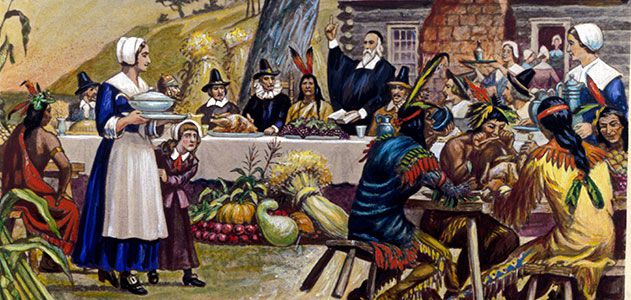                                                                            1621Questions used for speaking about pictures: Why did you choose this picture?What are 3 words that describe this person?What do we know about this person from their facial expression?What do we know about this person from what they are wearing?What time period & culture do they come from? How do you know?What is this person’s daily life like - job, food, relationships, etc.?Why was this portrait made?What would you like to ask this person? What is this person’s biggest secret?What advice do you want to give this person?What are three words that describe this picture?Why was this picture made?What did the artist want to show?How would you change this picture?Would you want this picture in your home? Why? Why not?Where is this place? How do you know?What are the sights, smells, tastes, sounds, textures there?What do people do in this place?Pictures: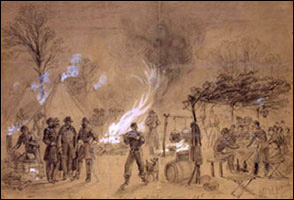 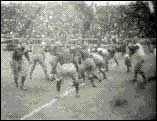 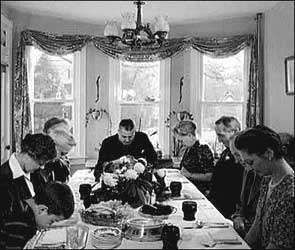 1861                                                     1903                                                                       1942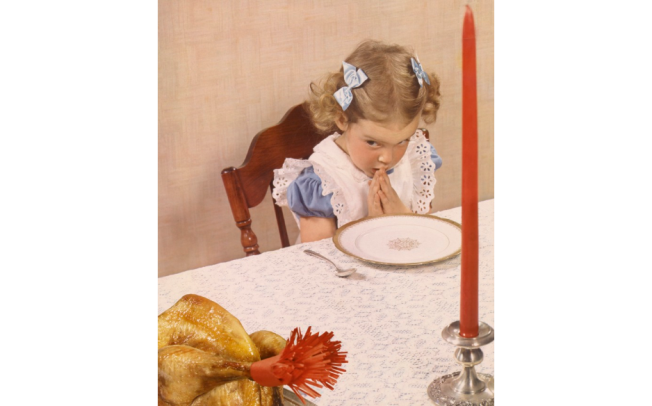 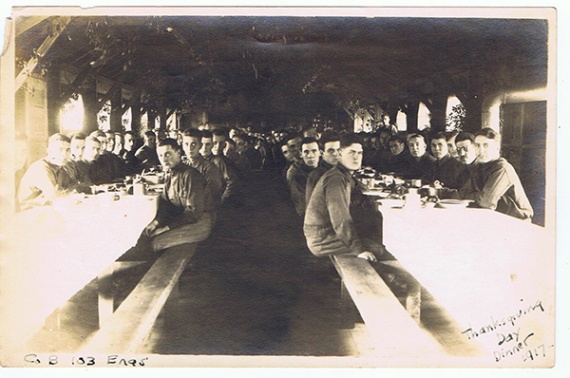                                      1941                                                                   1917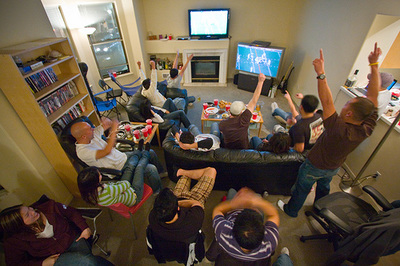 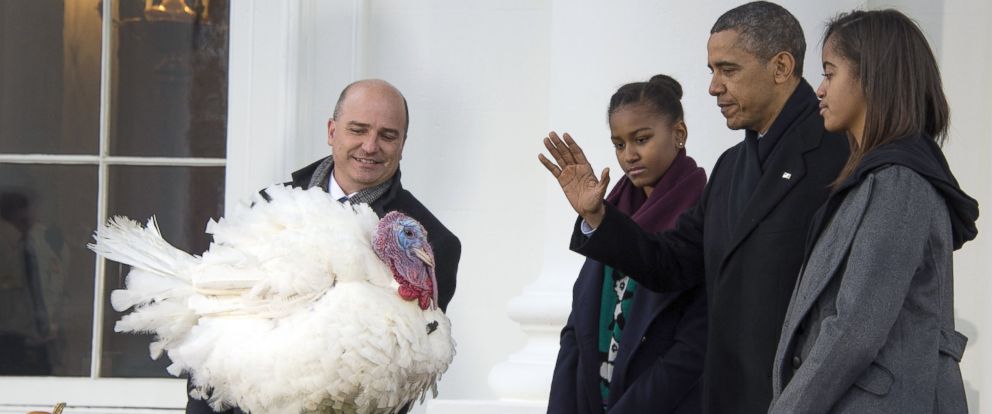                                        2016                                                                              2013Stickers: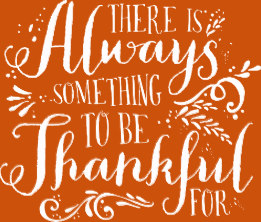 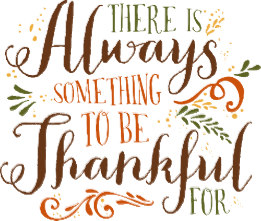 gravy = a brown sauce                        roast turkey                                    cranberry sauce  pumpkin pie               corn                 pilgrims = a person who travels for religious reasons  Native Americans = Indians               grateful=thankful                                 prayerto pardon = to forgive, to save   harvest = the act of cutting and gathering the crops on the farm What can we see  YearPicture no.Thanksgiving Table1942Thanksgiving during the Civil War1941Family praying  before carving the turkey1861Football match played on Thanksgiving Day1917Thanksgiving Day dinner in the army2016The president of the USA pardoning a turkey2013Family watching NFL match after dinner1903